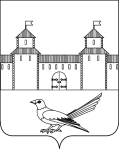 от 30.06.2017 № 1125-пВ соответствии с Федеральным законом от 06.10.2003 № 131-ФЗ «Об общих принципах организации местного самоуправления в Российской Федерации», Федеральным законом от 27.07.2010 № 210-ФЗ «Об организации предоставления государственных и муниципальных услуг», постановлением Правительства Оренбургской области от 15.07.2016 № 525-п «О переводе в электронный вид государственных услуг и типовых муниципальных услуг, предоставляемых в Оренбургской области», руководствуясь статьями 32, 35, 40  Устава муниципального образования Сорочинский городской округ Оренбургской области, администрация Сорочинского городского округа Оренбургской области  постановляет: 1. Утвердить административный регламент предоставления муниципальной услуги «Предоставление информации из документов архивного фонда муниципального образования» согласно приложению.             2. Контроль за исполнением настоящего постановления возложить на заместителя главы администрации городского округа по экономике и управлению имуществом Павлову Е.А.             3. Постановление вступает в силу после его официального опубликования на Портале муниципального образования Сорочинский городской округ Оренбургской области в сети «Интернет» (www.sorochinsk56.ru).Глава муниципального образования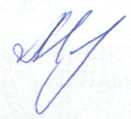 Сорочинский городской округ                                                               Т.П. МелентьеваРазослано: в дело,  Павловой Е.А., Черных И.Н., Задорожневой О.В., Барковой Н.М., МКУ «МФЦ, прокуратуреАДМИНИСТРАТИВНЫЙ РЕГЛАМЕНТпо предоставлению муниципальной услуги«Предоставление информации из документов архивного фонда муниципального образования»I. Общие положенияПредмет регулирования регламентаАдминистративный регламент по предоставлению муниципальной услуги «Предоставление информации из документов архивного фонда муниципального образования» (далее - Регламент)  определяет стандарт и последовательность действий (административных процедур) администрации Сорочинского городского округа Оренбургской области по предоставлению информации из документов Архивного фонда  Российской Федерации и других архивных документов, хранящихся в архиве администрации Сорочинского городского округа,  порядок действий должностных лиц при осуществлении полномочий по предоставлению муниципальной услуги.Круг заявителей2. В качестве заявителей на предоставление муниципальной услуги выступают российские граждане, а также лица без гражданства. Заявителями также могут быть иные физические и юридические лица, имеющие право в соответствии с законодательством Российской Федерации либо в силу наделения их заявителями в установленном порядке полномочиями выступать от их имени при предоставлении муниципальной услуги (далее – заявитель). Требования к порядку информирования о предоставлении муниципальной услуги3. Информация о месте нахождения, справочных телефонах, графике работы, адресах электронной почты Уполномоченного органа и его структурного подразделения, участвующего в предоставлении муниципальной услуги:Муниципальная услуга предоставляется администрацией Сорочинского городского округа Оренбургской области в лице ведущего специалиста по архиву организационного отделаместо нахождения Уполномоченного органа: г.Сорочинск, ул.Пушкина, 45;телефоны для справок: 8 (35346) 4-21-76адрес электронной почты: sorochinsk.arhiv@yandex.ruадрес официального сайта: http://www.sorochinsk56.ru/график работы: понедельник-пятница – с 9.00 до 18.00, приемные дни: понедельник, вторник, четверг – с 9.00 до 13.00, обед с 13.00 до 14.00, выходные дни: суббота, воскресенье.4. Информация о месте нахождения, графике работы, контактных телефонах многофункционального центра предоставления государственных и муниципальных услуг (далее – МФЦ), участвующих в предоставлении муниципальной услуги указывается на официальном сайте, информационных стендах Уполномоченного органа.5. Способы получения информации о предоставлении муниципальной услуги: Заявитель может получить информацию о месте нахождения и графиках работы уполномоченного органа, обращение в который необходимо для получения муниципальной услуги: при личном обращении;по телефону;почтовой связью;по электронной почте;факсимильной связью;через МФЦ;на официальном сайте уполномоченного органа:http://www.sorochinsk56.ru/в федеральной государственной информационной системе "Единый интернет-портал государственных и муниципальных услуг (функций)" www.gosuslugi.ru(далее - Портал).6. Номера справочных телефонов уполномоченного органа, предоставляющих муниципальную услугу: 8 (35346) 4-21-76;7. Адреса официальных сайтов уполномоченного органа, муниципального архива, содержащих информацию о предоставлении муниципальной услуги, адреса их электронной почты:Сайт уполномоченного органаhttp://www.sorochinsk56.ru/Электронная почта уполномоченного органа: admsor@esso.ruЭлектронная почта муниципального архива:sorochinsk.arhiv@yandex.ruПорядок получения информации заявителями по вопросам предоставления муниципальной услуги, в том числе о ходе предоставления муниципальной услуги8.Информация о порядке и ходе исполнения муниципальной услуги предоставляется должностными лицами уполномоченного органа при личном обращении заинтересованного лица в устной форме, с использованием телефонной связи, при письменном обращении с использованием почтовой и факсимильной связи, а также с использованием средств информационно-коммуникационной сети Интернет.9. При личном обращении в уполномоченный орган информирование заявителей по вопросам предоставления муниципальной услуги осуществляется должностными лицами на рабочем месте в соответствии с графиком и порядком проведения личного приема заявителей. Должностное лицо уполномоченного органа обязано принять заинтересованное лицо в назначенный день. Прием может быть перенесен по инициативе заинтересованного лица на другой день или на другое время. В день назначенной встречи должностное лицо уполномоченного органа, ответственное за прием, обязано обеспечить консультирование заинтересованного лица о порядке получения информации по предоставлению муниципальной услуги. Время приема заинтересованного лица не должно превышать 15 минут. Должностное лицо уполномоченного органа, осуществляющее устное информирование, принимает все необходимые меры для получения заявителем полного и своевременного ответа на поставленные вопросы.10. По телефону или посредством факсимильной связи должностное лицо уполномоченного органа информирует заявителя о порядке или о ходе предоставления муниципальной услуги. Ответ на телефонный звонок заявителя должен содержать информацию о наименовании уполномоченного органа, фамилии, имени, отчестве, должности работника, принявшего телефонный звонок. При ответах на телефонные звонки работник уполномоченного органа в вежливой форме информирует заинтересованное лицо по вопросам предоставления муниципальной услуги. Время телефонного разговора не должно превышать 10 минут. 11. Должностное лицо уполномоченного органа при ответах на телефонные звонки или устные обращения заявителей обязано предоставить информацию по следующим вопросам: о графиках работы уполномоченного органа;о графике и порядке проведения приема заявителей;о требованиях к оформлению письменного обращения; о порядке и сроках рассмотрения обращений заявителей;о месте размещения на сайтах уполномоченного органа информации о предоставлении или о ходе предоставления муниципальной услуги;о порядке обжалования действий (бездействия) должностных лиц и решений, принимаемых в ходе предоставления муниципальной услуги.Если для подготовки ответа требуется продолжительное время, должностное лицо уполномоченного органа, осуществляющее консультирование предлагает заинтересованному лицу обратиться за необходимой информацией в письменном виде, либо назначает удобное для заявителя время для личного обращения непосредственно в уполномоченный орган.Должностное лицо уполномоченного органа обязано дать исчерпывающую информацию по вопросам предоставления муниципальной услуги или о ходе предоставления муниципальной услуги по выдаче архивных копий.           12. Информация по вопросам предоставления муниципальной услуги, о ходе предоставления муниципальной услуги направляется почтовой связью либо на электронный адрес заявителя в течение 7 рабочих дней со дня регистрации обращения.13. Письменное информирование при обращении заинтересованного лица в уполномоченный орган осуществляется путем направления ответа почтовым отправлением, электронной почтой в зависимости от способа обращения заинтересованного лица за информацией или способа доставки ответа, указанного в письменном обращении заинтересованного лица. Ответ на обращение заинтересованного лица предоставляется в простой, четкой форме и должен содержать: ответы на поставленные вопросы, указание фамилии и номера телефона исполнителя. Ответ подписывается руководителем уполномоченного органа, в его отсутствие - заместителем, и направляется заинтересованному лицу в срок, не превышающий 7 дней со дня регистрации обращения. 14. Основными требованиями к информированию заявителей являются достоверность и полнота предоставляемой информации, четкость в изложении информации, наглядность форм предоставляемой информации, оперативность, удобство и доступность получения информации.15. Размещение информации о порядке, форме и месте предоставления муниципальной услуги осуществляется: на информационном стенде в уполномоченном органе;на официальном сайте уполномоченного органа:http://www.sorochinsk56.ru/через МФЦ;          на Портале.16. На информационном стенде уполномоченного органа размещается следующая информация:график работы, контактные телефоны, почтовые, электронные адреса и адреса официальных сайтов уполномоченного органа;график приема заявителей;номера кабинетов, где осуществляется информирование заинтересованных лиц; фамилии, имена, отчества должностных лиц уполномоченного органа, ответственных за   организацию предоставления муниципальной услуги;   извлечения из нормативных правовых актов, регламентирующих деятельность уполномоченного органа по организации предоставления муниципальной услуги;настоящий Регламент (без приложений);описание последовательности действий при предоставлении муниципальной услуги (блок-схема);перечень документов, необходимых для предоставления муниципальной услуги;образцы и формы заявлений;порядок получения консультаций;17. Тексты материалов, размещаемых на информационном стенде, печатаются удобным для чтения шрифтом (размер не менее № 14), без исправлений, наиболее важные места выделяются другим шрифтом. В случае оформления информационных материалов в виде брошюр, требования к размеру шрифта могут быть снижены. Аутентичная информация размещается в информационно-коммуникационной сети Интернет на официальном сайте уполномоченного органа, муниципального архива.          II. Стандарт предоставления муниципальной услугиНаименование муниципальной услуги18. Муниципальная услуга по предоставлению информации из документов Архивного фонда Российской Федерации и других архивных документов, хранящихся  в архиве администрации Сорочинского городского округа (далее - муниципальная услуга).Предоставление муниципальной услуги предусматривает предоставление информации по определенной проблеме, теме, событию, факту на основе архивных документов, находящихся в постоянном хранении в архиве администрации Сорочинского городского округа, за исключением документов, предоставление которых запрещено или ограничено действующим законодательством.Наименование органа, предоставляющего муниципальную услугу19. Муниципальная услуга предоставляется:Уполномоченным органом20. Непосредственно предоставление информации осуществляет специалист по архиву администрации Сорочинского городского округа.21. Уполномоченный орган при предоставлении муниципальной услуги не вправе требовать от заявителя:предоставления документов и информации или осуществления действий, предоставление   или   осуществление которых не предусмотрено нормативными правовыми актами, регулирующими отношения, возникающие в связи с предоставлением муниципальной услуги;предоставления документов и информации, которые находятся в распоряжении органов, предоставляющих муниципальные услуги, иных государственных органов, органов местного самоуправления, организаций, в соответствии с нормативными правовыми актами Российской Федерации.Результат предоставления муниципальной услуги22. Результатом предоставления уполномоченным органом муниципальной услуги является получение заявителем:архивной справки, архивной выписки, архивной копии, информационного письма, тематического обзора документов, тематического перечня документов;ответа об отсутствии запрашиваемых сведений и данных о месте их хранения;ответа об отсутствии запрашиваемых сведений с рекомендациями о месте их хранения (при наличии информации);уведомления о направлении запроса по принадлежности в другие органы и организации;ответа с объяснением причин неисполнения запроса.23. Процедура предоставления муниципальной услуги завершается направлением ответа или отказа по существу обращения заявителя и получения им результата рассмотрения обращения в письменной или устной форме, или в форме электронного документа.Заявителю в качестве результата предоставления услуги обеспечивается по его выбору возможность получения:1) в случае подачи заявления в электронной форме через Портал:-электронного документа, подписанного уполномоченным должностным лицом с использованием квалифицированной электронной подписи;-документа на бумажном носителе, направленного органом (организацией), подтверждающего содержание электронного документа;- документа на бумажном носителе при личном обращении в Уполномоченный орган;- документа на бумажном носителе почтовой связью.2) в случае подачи заявления через МФЦ:-электронного документа, подписанного уполномоченным должностным лицом с использованием квалифицированной электронной подписи;-документа на бумажном носителе в многофункциональном центре, направленного органом (организацией), подтверждающего содержание электронного документа.3) в случае подачи заявления лично в орган (организацию):-электронного документа, подписанного уполномоченным должностным лицом с использованием квалифицированной электронной подписи;-документа на бумажном носителе в многофункциональном центре, направленного органом (организацией), подтверждающего содержание электронного документа;- документа на бумажном носителе при личном обращении в Уполномоченный орган;- документа на бумажном носителе почтовой связью. Срок предоставления муниципальной услуги         24. Письменные или полученные при личном обращении запросы заявителей, поступившие в уполномоченный орган, регистрируются в течение трех дней с момента поступления. С резолюцией руководителя уполномоченного органа запрос заявителя передается должностному лицу уполномоченного органа, ответственному за организацию оказания услуги не позднее, чем на следующий день после регистрации.Должностное лицо уполномоченного органа не позднее, чем на следующий день передает заявление в муниципальный архив для исполнения и ответа заявителю.25. Запросы, поступившие в уполномоченный орган, исполняются в течение 30 дней со дня их регистрации.  При необходимости руководитель муниципального архива по согласованию с руководителем уполномоченного органа вправе продлить исполнение запроса, но не более чем на 30 дней, о чем заявителю направляется письменное уведомление с указанием причин продления. 26. При поступлении обращения заявителя, которое не может быть исполнено без предоставления уточненных или дополнительных сведений, муниципальный архив в 7-дневный срок запрашивает у заявителя дополнительные сведения. 27. При информировании заявителя по письменному обращению                              по процедуре предоставления муниципальной услуги, в том числе, направленном по электронной почте, ответ на обращение направляется почтой или по электронной почте в адрес заявителя в срок, не превышающий 7 дней со дня регистрации обращения.Правовые основания для предоставления муниципальной услуги.28. Предоставление муниципальной услуги осуществляется в соответствии со следующими нормативными правовыми актами:Конституция Российской Федерации (принята всенародным голосованием 12.12.1993) (с учетом поправок, внесенных Законами Российской Федерации   о поправках к Конституции Российской Федерации от 30.12.2008 № 6-ФКЗ,  от 30.12.2008 № 7-ФКЗ) (Собрание законодательства Российской Федерации, 2009, № 4, ст. 445; 2009, № 1, ст. 1; 2009, № 1, ст. 2);Закон Российской Федерации от 21.07.1993 № 5485-1 (ред. от  08.03.2015) «О государственной тайне» (Собрание законодательства Российской Федерации, 1997, № 41, ст. 8220-8235; 1997, № 41, ст. 4673; 2003, № 27 (ч. I), ст. 2700; 2003, № 46 (ч. II), ст. 4449; 2004, № 27, ст. 2711; 2004,                 № 35, ст. 3607; 2007, № 49, ст. 6055; 2007, № 49, ст. 6079; 2010, № 47, ст. 6033; 1996, № 15, ст. 1768; 2002, № 52 (2 ч.), ст. 5288; 2003, № 6, ст. 549; 2010, № 47, ст.6032; 2011, № 30, (ч. 1), ст. 4590, ст. 4596);Федеральный закон от 06.10.2003 № 131-ФЗ «Об общих принципах организации местного самоуправления в Российской Федерации» (Собрание законодательства Российской Федерации, 06.10.2003, № 40, ст. 3822, Парламентская газета, 08.10.2003, № 186, Российская газета, 08.10.2003, № 202);Федеральный закон от 22.10.2004 № 125-ФЗ (ред. от 02.03.2016)                        «Об архивном деле в Российской Федерации» (Собрание законодательства Российской Федерации, 2004, № 43, ст. 4169; 2006, № 50, ст. 5280; 2007,           № 49, ст. 6079; 2008, № 20, ст. 2253; 2010, № 19, ст. 2291; № 31, ст. 4196);Федеральный закон от 27.07.2006 № 149-ФЗ (ред. от 19.12.2016)«Об информации, информационных технологиях и о защите информации» (Собрание законодательства Российской Федерации, 2006, № 31 (ч. I),            ст. 3448; 2010, № 31, ст. 4196; 2011, № 15, ст. 2038, № 30 (ч. 1), ст. 4660);Федеральный закон от 27.07.2006 N 152-ФЗ (ред. от 22.02.2017)                              «О персональных данных»  Российская газета", N 165, 29.07.2006, "Собрание  законодательства  РФ",  31.07.2006,  N  31  (1 ч.),  ст.  3451, "Парламентская газета", N 126-127, 03.08.2006. (опубликован в "Российской газете" - 27.07.2011);Федеральный закон от 27.07. 2010 № 210-ФЗ (ред. от 28.11.2016)                      «Об организации предоставления государственных и муниципальных услуг» (Собрание законодательства  Российской Федерации, 2010, № 31, ст.4179; 2011, № 15, ст. 2038, № 27, ст. 3880, № 29, ст. 4291, № 30 (ч. 1), ст. 4587,          № 49 (ч. 5), ст. 7061, № 27, ст. 3873);Указ Президента Российской Федерации от 31.12.1993 № 2334 (ред. от 01.09.2000) «О дополнительных гарантиях прав граждан на информацию» (Собрание актов Президента и Правительства Российской Федерации, 1994, № 2, ст. 74; 1997, № 3, ст. 367; 2000, № 36, ст. 3636);Постановление Правительства Российской Федерации от 16.05.2011                № 373(ред. от 23.01.2014) «О разработке и утверждении административных регламентов исполнения государственных функции и административных регламентов предоставления государственных услуг» («Собрание законодательства РФ» 30.05.2011, N 22, ст. 3169);Постановление Правительства Российской Федерации от 24.10.2011       № 861 (ред. от 16.02.2015) «О федеральных государственных информационных системах, обеспечивающих предоставление в электронной форме государственных и муниципальных услуг (осуществление функций)» («Собрание законодательства РФ», 31.10.2011, № 44, ст. 6274, "Собрании законодательства РФ" - 05.12.2011, «Российская газета», № 246, 02.11.2011);  Постановление Правительства Российской Федерации от 16.08. 2012    № 840 (ред. от 14.11.2015) "О порядке и рассмотрения жалоб на решения и действия (бездействие) федеральных органов исполнительной власти и их должностных лиц, федеральных государственных служащих, должностных лиц государственных внебюджетных фондов Российской Федерации";Приказ Министерства культуры и массовых коммуникаций Российской Федерации от 18.01.2007 № 19 «Об утверждении Правил организации хранения, комплектования, учета и использования документов Архивного фонда Российской Федерации и других архивных документов в государственных и муниципальных архивах, музеях и библиотеках, организациях Российской академии наук» (зарегистрирован в Министерстве юстиции Российской Федерации 06.03.2007, регистрационный № 9059) (Бюллетень нормативных актов федеральных органов исполнительной власти, № 20, 14.05.2007) (в редакции Приказа Минкультуры России от 16.02.2009     № 68 (зарегистрировано в Министерстве юстиции Российской Федерации  05.05.2009,  регистрационный № 13893) («Российская газета»,   № 89, 20.05.2009);Приказ Министерства культуры и массовых коммуникаций Российской Федерации от 10.09.2007 № 1273 «Об утверждении форм учетных и иных документов по организации хранения, комплектования, учета и использования документов Архивного фонда Российской Федерации и других архивных документов в государственных и муниципальных архивах, музеях и библиотеках, организациях Российской академии наук»(зарегистрирован в Министерстве юстиции Российской Федерации 09.10.2007, регистрационный № 10291) (Бюллетень нормативных актов федеральных органов исполнительной власти, № 45, 05.11.2007);Приказ Министерства культуры Российской Федерации от 22.12.2011 №1216 «Об утверждении административного регламента по предоставлению Федеральным архивным агентством  государственной услуги «Организация информационного обеспечения граждан, органов государственной власти, местного самоуправления, организаций и общественных объединений на основе документов Архивного фонда Российской Федерации и других архивных документов» (зарегистрирован в Министерстве юстиции Российской Федерации 03.05.2012, регистрационный № 24042); Приказ Министерства культуры Российской Федерации от 31.03.2015    № 526 «Об утверждении Правил организации хранения, комплектования, учета и использования документов Архивного фонда Российской Федерации и других архивных документов в органах государственной власти, органах местного самоуправления и организациях»(зарегистрирован в Министерстве юстиции Российской Федерации 07.09.2015, регистрационный № 38830);Закон Оренбургской области от 29.08.2005 № 2551/460-III-ОЗ (ред. от 07.05.2013) «Об архивном деле в Оренбургской области»;Постановление Правительства Оренбургской области от 25.01.2016 №37-п «Об информационной системе оказания государственных и муниципальных услуг Оренбургской области» (Официальный интернет-портал правовой информации http://www.pravo.gov/ru, 29.01.2016);Приказ департамента информационных технологий Оренбургской области от 11.05.2016 №19-пр «Об утверждении положения о системе оказания государственных и муниципальных услуг(Официальный сайт департамента информационных технологий Оренбургской областиhttp://dit.orb.ru, 11.05,2016);Приказ департамента информационных технологий Оренбургской области от 18.03.2016 №12-пр «Об осуществлении процедуры регистрации граждан и активации учетных записей в ЕСИА (Официальный сайт департамента информационных технологий Оренбургской области http://dit.orb.ru, 18.03.2016);Устав муниципального образования Сорочинский городской округ Оренбургской области (принят решением Сорочинского городского Совета депутатов от 30.03.2015 № 383, опубликован в газете «Сорочинский вестник» № 37 от 20.05.2015) (с изменениями и дополнениями).Исчерпывающий перечень документов, необходимых в соответствии с нормативными правовыми актами для предоставления муниципальной услуги, способы и порядок ее предоставления, в том числе в электронной форме 29. Основанием для предоставления уполномоченным органом муниципальной услуги является:29.1. Обращение (запрос) заявителя, направленное в письменном виде (далее – заявление):по почте;по факсу;по электронной почте;на официальный сайт уполномоченного органа в форме электронного документа или электронного сообщения;в электронном виде через Портал;через МФЦ.29.2. Обращение (запрос) заявителя, переданное на личном приеме.30. Обращение (запрос) заявителя должен содержать следующую информацию:наименование организации, в которую направляется письменное обращение либо фамилию, имя, отчество соответствующего должностного лица или должность соответствующего лица;наименование юридического лица на бланке организации;адрес электронной почты, если ответ должен быть направлен в форме электронного документа;почтовый адрес заявителя, по которому должен быть направлен ответ;уведомление о переадресации обращения;интересующие заявителя тема, вопрос, событие, факт, сведения и хронологические рамки запрашиваемой информации;форма получения заявителем информации (фотокопия, ксерокопия и т.д.);личная подпись заявителя;дата отправления обращения;фамилия, имя, отчество (последнее - при наличии) заявителя и все их изменения, дата рождения, адрес места жительства. В заявлении, в зависимости от тематики указываются сведения, необходимые для его исполнения;о рождении, браке, расторжении брака, установлении отцовства, усыновлении (удочерении), смерти - сведения о месте и дате рождения, брака, расторжения брака, смерти, а также фамилии, имена, отчества родителей (для справки о рождении);об образовании - название и адрес учебного заведения, факультет, даты поступления на учебу (или в учебное заведение) и окончания учебы;о стаже работы (службы) - название, ведомственная подчиненность и адрес органа, организации, время работы (службы), в качестве кого работали;о награждении государственными и ведомственными наградами – название награды, дата награждения, место работы (службы) в период награждения, название организации, представившей к награде, ее ведомственная подчиненность, решением какого органа произведено награждение;иные сведения, позволяющие осуществить поиск документов, необходимых для исполнения запроса.31. К запросу должны быть приложены ксерокопии документов, связанных с темой запроса.32. Заявитель при устном обращении в ходе личного приема предъявляет документ, удостоверяющий его личность, сообщает фамилию, имя, отчество (последнее - при наличии), адрес места жительства, суть обращения, почтовый адрес, по которому ему должен быть направлен ответ.33. В зависимости от оснований предоставления муниципальной услуги к обращению дополнительно прилагаются:письменное согласие лица, в отношении которого запрашиваются сведения, либо копии документа, подтверждающего факт смерти лица;копии документов, подтверждающих родство с лицом, в отношении которого запрашиваются сведения;копии документов, подтверждающих право наследования, с указанием на соответствующий доступ к архивным документам; заверенная доверенность, выданная в установленном порядке, представляющая право представлять интересы доверителя.34. Обращения и документы, указанные в пункте 33 Регламента, принимаются на личном приеме в уполномоченном органе. Одновременно с копиями документов предъявляются оригиналы.35. Обращение может быть направлено в уполномоченный орган по почте с приложением заверенных копий документов, указанных в пункте 33 Регламента.36. Обращения (запросы) заявителей, направленные в электронной форме должны содержать следующие реквизиты: наименование организации или должностного лица, которому они адресованы; изложение существа обращения; фамилия, имя, отчество заявителя; почтовый адрес места жительстваэлектронный адрес для отправки ответа заявителю в электронном виде; дата отправления письма.37. Обращения (запросы) заявителя о предоставлении информации заполняются по формам согласно приложению №1 к настоящему регламенту     Исчерпывающий перечень документов, необходимых в соответствии с нормативными и правовыми актами для предоставления муниципальной услуги, которые находятся в распоряжении государственных органов, органов местного самоуправления муниципальных образований и иных организаций38. Для предоставления уполномоченным органом муниципальной услуги не требуется документов, находящихся в распоряжении органов и организаций.39. Уполномоченный орган при предоставлении муниципальной услуги не вправе требовать от заявителя:предоставления документов и информации или осуществления действий, предоставление или осуществление которых не предусмотрено нормативными правовыми актами, регулирующими отношения, возникающие в связи с предоставлением муниципальной услуги;предоставления документов и информации, которые находятся в распоряжении органов, предоставляющих государственные услуги, и органов, предоставляющих муниципальные услуги, иных государственных органов, органов местного самоуправления, организаций, в соответствии с нормативными правовыми актами Российской Федерации.Исчерпывающий перечень оснований для отказа в приеме документов, необходимых для предоставления муниципальной услуги40. Оснований для отказа в приеме документов, необходимых для предоставления муниципальной услуги, не имеется.Исчерпывающий перечень оснований для приостановления или отказа в предоставлении муниципальной услуги41. Основаниями для отказа в предоставлении муниципальной услуги являются:отсутствие в запросе фамилии, имени, отчества, почтового адреса заявителя; отсутствие в запросе необходимых сведений для его исполнения;отсутствие у заявителя сведений, содержащих персональные данные о третьих лицах и документов, подтверждающих на это  его полномочия;отсутствие возможности прочтения запроса; невозможность дать ответ по существу поставленного в нем вопроса без разглашения сведений, составляющих государственную или иную охраняемую законом тайну;отсутствие у заявителя документально подтвержденных прав на получение сведений, содержащих государственную тайну и/или конфиденциальную информацию;получение повторного запроса без указания новых доводов или обстоятельств. Руководитель уполномоченного органа вправе принять решение о безосновательности очередного запроса и прекращении переписки по данному вопросу при условии, что указанное обращение и предыдущие обращения направлялись в один и тот же орган местного самоуправления или одному и тому же должностному лицу. О данном решении уведомляется пользователь, направивший обращение;содержание в запросах нецензурных, либо оскорбительных выражений, угроз жизни, здоровью и имуществу должностного лица, а также членов его семьи. Уполномоченный орган вправе оставить запрос без ответа по сути поставленных в нем вопросов и сообщить заявителю, направившему его, о недопустимости злоупотребления правом на получение информации;невозможность предоставления информации, за которой обратился заявитель, в связи с тем, что она выдается иным государственным органом, органом местного самоуправления в соответствии с законодательством Российской Федерации.42. В ходе личного приема заявителю может быть отказано в дальнейшем рассмотрении обращения, если ему ранее был дан ответ по существу поставленных в обращении вопросов.43. Основаниями для отказа в рассмотрении обращения заявителя в форме электронного обращения, помимо оснований, указанных в пункте 41 Регламента являются:указание заявителем недействительных сведений о себе;отсутствие почтового адреса для ответа;поступление нескольких дубликатов уже принятого электронного сообщения в течение рабочего дня;некорректность содержания электронного сообщения;невозможность рассмотрения обращения заявителя без получения необходимых документов и личной подписи автора (в отношении обращения, для которого установлен специальный порядок рассмотрения).44. Основания для приостановления предоставления муниципальной услуги отсутствуют.Перечень услуг, которые являются необходимыми и обязательными для предоставления муниципальной услуги, в том числе сведения о документе (документах), выдаваемом (выдаваемых) организациями, участвующими в предоставлении муниципальной услуги45. Для предоставления муниципальной услуги Уполномоченного органа не требуется иных услуг.46. Архивы организаций, участвующие в предоставлении муниципальной услуги, выдают заявителю оформленные в установленном порядке копии архивных документов.Порядок, размер и основания взимания государственной пошлины или иной платы, взимаемой за предоставление муниципальной услуги47.  Государственная пошлина за предоставление муниципальной услуги не взимается.Муниципальная услуга предоставляется заявителям бесплатно.Порядок, размер и основания взимания платы, взимаемой за предоставление услуг, которые являются необходимыми и обязательными для предоставления муниципальной услуги, включая информацию о методике расчета размера платы48.Плата за получение документов в результате оказания услуг, которые являются необходимыми и обязательными для предоставления муниципальной услуги, оплачиваются в соответствии с законодательством Российской Федерации.Предоставление информации социально-правового характера, связанной с социальной защитой граждан и лиц без гражданства, предусматривающей их пенсионное обеспечение, получение льгот и компенсаций, осуществляется бесплатно.Максимальный срок ожидания в очереди при подаче запроса о предоставлении муниципальной услуги и при получении результата предоставления муниципальной услуги на личном приеме 49. Максимальный срок ожидания в очереди при подаче запроса заявителем либо его доверенным лицом на личном приеме при предоставлении муниципальной услуги и при получении результата предоставления муниципальной услуги не должен превышать 15 минут.Срок и порядок регистрации запроса заявителя о предоставлении муниципальной услуги, в том числе в электронной форме50. Поступившие в уполномоченный орган письменные обращения заявителя регистрируются в течение трех дней с момента их поступления и с резолюцией руководителя передаются должностному лицу, ответственному за организацию муниципальной услуги.51. Обращение (заявление) заявителя, поступившее в уполномоченный орган по электронной почте распечатывается на бумажном носителе и в дальнейшем работа с ним ведется в установленном порядке.52. Регистрация обращения заявителя является основанием для начала действий по предоставлению муниципальной услуги.53. Запросы заявителей, организаций и общественных объединений о предоставлении муниципальной услуги, поступившие в уполномоченный орган архив для исполнения и ответа заявителю.54. Поступившее из уполномоченного органа обращение регистрируется и с резолюцией руководителя муниципального архива не позднее, чем на следующий день передается лицу, ответственному за исполнение обращений.Требования к помещениям, в которых предоставляется муниципальная услуга, к залу ожидания, местам для заполнения запросов о предоставлении   муниципальной услуги, информационным стендам с образцами их заполнения и перечнем документов, необходимых для предоставления каждой муниципальной услуги, в том числе к обеспечению доступности для инвалидов указанных объектов в соответствии с законодательством Российской Федерации о социальной защите инвалидов55. Помещения, в которых осуществляется прием заявителей, должны находиться в пределах пешеходной доступности от остановок общественного транспорта.56. Помещениями, в которых предоставляется муниципальная услуга, являются места для заполнения заявлений и приема заявителей, документов. Прием заявителей осуществляется в специально выделенных для этих целей помещениях. Помещение, предназначенное для ознакомления заявителей с информационными материалами, оборудуется визуальной, текстовой информацией, размещаемой на информационных стендах, стульями и столами (стойками) для возможности оформления и ознакомления с документами.Информационные стенды, столы (стойки) размещаются в помещениях, обеспечивающих свободный доступ к ним.Помещения для оформления документов обеспечиваются образцами заполнения обращений заявителей и письменными принадлежностями.57. На информационных стендах в доступных для ознакомления местах, на официальных сайтах уполномоченного органа, а также на Едином портале размещается следующая информация:Регламент с приложениями или извлечения из него;время приема заявителей;порядок информирования о ходе предоставления муниципальной услуги;порядок получения консультаций;порядок обжалования решений, действий или бездействия должностных лиц, предоставляющих муниципальную услугу. 58. Помещения, предназначенные для ожидания заявителей, оборудуются:информационным стендом с образцами заявлений, перечнем документов, необходимых для предоставления муниципальной услуги;стульями и столами;бланками заявлений и канцелярскими принадлежностями.Количество мест ожидания определяется исходя из фактической нагрузки и возможностей для их размещения в здании, но не может составлять менее 5 мест.59. Кабинеты для приема заявителей должны быть оборудованы вывесками с указанием: номера кабинета, фамилии, имени, отчества и должности специалиста, осуществляющего прием, режима работы.Помещения для приема заявителей должны соответствовать комфортным условиям для заявителей и оптимальным условиям работы сотрудника, осуществляющего предоставление муниципальной услуги.60. При организации рабочих мест должна быть предусмотрена возможность свободного входа и выхода сотрудников из помещения. 61. Помещения для заполнения заявлений и приема заявителей, документов должны соответствовать санитарно-эпидемиологическим правилам и нормативам, а также правилам противопожарной безопасности.62. Рабочее место специалиста должно быть оборудовано персональным компьютером с возможностью доступа к необходимым информационным базам данных, сети Интернет, печатающим и сканирующим устройствами. 63. В местах предоставления муниципальной услуги предусматривается оборудование доступных мест общественного пользования (туалетов) и хранения верхней одежды заявителей, наличие средств оказания первой медицинской помощи.64. Требования к условиям доступности при предоставлении муниципальной услуги, для инвалидов обеспечивается в соответствии с законодательством Российской Федерации, в том числе:- условия беспрепятственного доступа к объекту (зданию, помещению), в котором предоставляется муниципальная услуга, а также для беспрепятственного пользования транспортом, средствами связи и информации;- возможность самостоятельного передвижения по территории, на которой расположены объекты (здания, помещения), в которых предоставляются услуги, а также входа в такие объекты и выхода из них, посадки в транспортное средство и высадки из него, в том числе с использованием кресла-коляски;-  сопровождение инвалидов, имеющих стойкие расстройства функции зрения и самостоятельного передвижения;- надлежащее размещение оборудования и носителей информации, необходимых для обеспечения беспрепятственного доступа инвалидов к объектам (зданиям, помещениям), в которых предоставляются услуги, и к услугам с учетом ограничений их жизнедеятельности;- оказание инвалидам помощи в преодолении барьеров, мешающих получению ими услуг наравне с другими лицами;- допуск сурдопереводчика и тифлосурдопереводчика;- допуск собаки-проводника на объекты (здания, помещения), в которых предоставляются услуги;- дублирование необходимой для инвалидов звуковой и зрительной информации, а также надписей, знаков и иной текстовой и графической информации знаками, выполненными рельефно-точечным шрифтом Брайля.   Показатели доступности и качества муниципальной услуги65. Основным показателем качества и доступности муниципальной услуги является оказание муниципальной услуги в соответствии с требованиями, установленными законодательством Российской Федерации. 66. Показателями доступности и качества предоставления муниципальной услуги являются: взаимодействие заявителя с должностными лицами при предоставлении муниципальной услуги 2 раза продолжительностью не более 15 минут: при подаче заявления и при получении результата   предоставления   муниципальной   услуги. Возможно обращение за получением информации о ходе предоставления услуги. Каждое взаимодействие продолжается любым доступным способом, определенным в пункте 8 Регламента. расположенность помещений, где предоставляется муниципальная услуга, в пределах пешеходной доступности от остановок общественного транспорта; наличие полной и исчерпывающей информации о способах, сроках, документах, необходимых для предоставления муниципальной услуги на информационных стендах, сайтах уполномоченного органа и муниципальных архивов, на Едином портале; возможность подачи заявления о предоставлении муниципальной услуги в электронной форме; предоставление заявителю информации о сроках предоставления муниципальной услуги;возможность получения заявителем сведений о ходе предоставления муниципальной услуги в электронной форме, в том числе через Портал, а также предоставление результата услуги в личный кабинет заявителя (при заполнении заявления через Портал);возможность подачи заявления о предоставлении муниципальной услуги, порядке и сроках предоставления, получения сведений о ходе исполнения муниципальной услуги через МФЦ;возможность получения на свое обращение письменного ответа по существу поставленных в нем вопросов, за исключением случаев, указанных в пунктах 41, 43 Регламента;возможность осуществлять иные действия, не противоречащие настоящему Регламенту.67. Уполномоченный орган при предоставлении муниципальной услуги обеспечивает:объективное, всестороннее и своевременное рассмотрение обращений заявителей;принятие мер, направленных на восстановление или защиту нарушенных прав, свобод и законных интересов граждан.68. Конфиденциальные сведения, ставшие известными должностным лицам Уполномоченного органа при рассмотрении обращения заявителя, не могут быть использованы во вред этого заявителя, в том числе, если они могут повлечь ущемление чести и достоинства заявителя. 69. Основными требованиями к качеству рассмотрения обращений в Уполномоченном органе являются: достоверность представляемой заявителю информации о ходе рассмотрения обращения;полнота информирования заявителя о ходе рассмотрения обращения;наглядность форм предоставления информации об административных процедурах; удобство и доступность получения заявителем информации о порядке предоставления муниципальной услуги; оперативность вынесения решения в отношении рассматриваемого обращения;соблюдение сроков рассмотрения обращений заявителей;отсутствие жалоб на решения, действия (бездействие) должностных лиц Уполномоченного органа, муниципальных архивов в ходе предоставления муниципальной услуги. 70.Заявитель на стадии рассмотрения его обращения Уполномоченным органом имеет право по его инициативе:представлять дополнительные документы и материалы по рассматриваемому обращению, либо обращаться с просьбой об их истребовании, в том числе в электронной форме;знакомиться с документами, касающимися рассмотрения обращения, если это не затрагивает права, свободы и законные интересы других лиц и если в указанных документах не содержатся сведения, составляющие государственную тайну;получать уведомление о переадресации обращения в государственный орган, орган местного самоуправления или должностному лицу, в компетенцию которых входит разрешение поставленных в обращении вопросов, в том числе в электронной форме;обращаться с жалобой на принятое по обращению решение или на действия (бездействие) в связи с рассмотрением обращения в административном и (или) судебном порядке в соответствии с законодательством Российской Федерации;обращаться с заявлением о прекращении рассмотрения обращения, в том числе в электронной форме;получать муниципальную услугу в электронной форме (при технической возможности), если это не запрещено законом, а также в иных формах, предусмотренных законодательством Российской Федерации. 71. Основные качественные показатели доступности муниципальной услуги обеспечиваются выполнением заявителем требований и условий подачи документов, необходимых для предоставления муниципальной услуги.72. Основным качественным показателем доступности государственной услуги является количество зарегистрированных в Уполномоченном органе обращений заявителей, исполненных в нормативные сроки.Иные требования, в том числе учитывающие особенности предоставления муниципальной услуги в многофункциональном центре и особенности предоставления муниципальной услуги в электронной форме73.  При предоставлении муниципальной услуги в электронной форме осуществляется:получение информации о порядке и сроках предоставления муниципальной услуги;запись на приём в Уполномоченный орган, многофункциональный центр для подачи запроса о предоставлении услуги (далее – запрос); формирование запроса; приём и регистрация Уполномоченным органом запроса и иных документов, необходимых для предоставления услуги;получение сведений о ходе выполнения запроса; осуществление оценки качества предоставления услуги;досудебное (внесудебное) обжалование решений и действий (бездействия) органа (организации), должностного лица органа (организации) либо муниципального служащего.74. При направлении заявителем обращения в форме электронного документа Уполномоченный орган отправляет заявителю электронное сообщение, подтверждающее поступление обращения.75. Обращение, направленное заявителем в электронной форме через информационные ресурсы Уполномоченного органа в информационно-телекоммуникационной сети Интернет и Единый портал, регистрируется в установленном порядке в Уполномоченном органе и поступает в муниципальный архив на исполнение.76.  Предоставление муниципальной услуги в МФЦ осуществляется в соответствии с соглашением, заключенным между уполномоченным МФЦ и уполномоченным органом, предоставляющим муниципальную услугу.Особенности предоставления муниципальной услуги в многофункциональном центре и особенности предоставления муниципальной услуги в электронной форме установлены Федеральным законом от 27.07.2010 № 210-ФЗ «Об организации предоставления государственных и муниципальных услуг», постановлением Правительства Оренбургской области от 15.07.2016 № 525-п «О переводе в электронный вид государственных услуг и типовых муниципальных услуг, предоставляемых в Оренбургской области», иных требований действующим законодательством не предусмотрено.III. Состав, последовательность и сроки выполнения административных процедур, требования к порядку их выполнения, в том числе особенности выполнения административных процедур в электронной форме, а также особенности выполнения административных процедур в многофункциональном центре77. Предоставление муниципальной услуги включает в себя следующие административные процедуры:предоставление в установленном порядке информации заявителям и обеспечение доступа заявителя к сведениям о муниципальной услуге;прием и регистрация запросов заявителей;рассмотрение обращений заявителей Уполномоченным органом и их передача на исполнение в муниципальный архив;анализ тематики поступивших обращений (заявлений) в муниципальном архиве;уведомление заявителя о предоставлении дополнительных сведений для исполнения обращения или об отсутствии запрашиваемых сведений;          направление обращений на исполнение в органы и организации по принадлежности;          оформление ответов заявителям;          отправка ответов заявителям;получение заявителем сведений о ходе предоставления муниципальной услуги.78. Поступившие в Уполномоченный орган письменные обращения заявителя регистрируются в Уполномоченном органе в течение трех дней с момента их поступления и с резолюцией руководителя Уполномоченного органа передаются уполномоченному должностному лицу Уполномоченного органа, для передачи в муниципальный архив. 79. Описание последовательности действий при предоставлении муниципальной услуги по работе с обращениями граждан в Уполномоченном органе и муниципальном архиве приведены в приложении № 2 Регламента (Блок-схемы).80. Запросы, поступившие из Уполномоченного органа в муниципальный архив, исполняются в течение 30 дней со дня их регистрации в Уполномоченном органе. При необходимости руководитель муниципального архива   по согласованию с руководителем Уполномоченного органа вправе продлить исполнение запроса, но не более чем на 30 дней, о чем заявителю направляется письменное уведомление с указанием причин продления. 81. При поступлении обращения заявителя, которое не может быть исполнено без предоставления уточненных или   дополнительных сведений, муниципальный архив в 7-дневный срок запрашивает у заявителя необходимые для его исполнения сведения.82. При информировании заявителя по письменному обращению                              о процедуре предоставления муниципальной услуги, в том числе, направленному по электронной почте, ответ на обращение направляется соответственно почтой или по электронной почте в адрес заявителя в срок, не превышающий 7 дней со дня регистрации обращения.Порядок осуществления административных процедур в электроннойформе, в том числе с использованием информационно-коммуникационной сети Интернет, а также особенности выполнения административных процедур в многофункциональном центре83. При предоставлении муниципальной услуги в электронной форме заявителю обеспечивается:возможность подачи заявителем на сайты Уполномоченного органа и муниципального архива, Портал заявления о предоставлении муниципальной услуги;доступность для копирования и заполнения заявителем заявления в форме электронного документа;возможность получения заявителем сведений о ходе выполнения запроса о предоставлении муниципальной услуги.84. При поступлении обращения (запроса) заявителя в электронной форме с указанием адреса электронной почты и / или почтового адреса, ему направляется уведомление о приеме обращения (запроса) к рассмотрению. 85. При поступлении в Уполномоченный орган обращения заявителя по электронной почте запрос распечатывается на бумажном носителе и в дальнейшем работа с ним ведется в установленном порядке. При поступлении по электронной почте обращения, не требующего последующих действий Уполномоченного органа по направлению его на исполнение в муниципальный архив, ответ пользователю направляется уполномоченным сотрудником Уполномоченного органа по почте или электронному адресу, указанному в запросе.          86. Выполнение административных процедур в Муниципальном казенном учреждении «Многофункциональный центр предоставления государственных и муниципальных услуг» города Сорочинска Оренбургской области  осуществляется согласно положений главы 4 Федерального закона от 27.07.2010 № 210-ФЗ «Об организации предоставления государственных и муниципальных услуг», а также соглашения о взаимодействии, заключенного между администрацией Сорочинского городского округа Оренбургской области и МКУ «МФЦ».Основание для начала административной процедуры87. Основанием для начала предоставления муниципальной услуги является поступление к ответственному специалисту заявления о предоставлении муниципальной услуги с приложением пакета документов. При поступлении заявления в электронном виде с Портала ответственный специалист действует в соответствии с требованиями нормативных актов, указанных в п.28 настоящего административного регламента.            При направлении заявления и прилагаемых к нему документов в электронной форме через Портал применяется специализированное программное обеспечение, предусматривающее заполнение электронных форм, а также прикрепления к заявлениям электронных копий документов.Заявление, направляемое от физического лица, юридического лица либо индивидуального предпринимателя должно быть направлено в форме, представленной на Портале.При обращении доверенного лица доверенность, подтверждающая правомочие на обращение за получением муниципальной услуги, выданная организацией, удостоверяется квалифицированной электронной подписью (ЭП) в формате открепленной подписи (файл формата SIG), правомочного должностного лица организации, а доверенность, выданная физическим лицом – квалифицированной ЭП нотариуса. Подача электронных заявлений с портала доверенным лицом возможна только от имени физического лица. Подача заявлений от имени юридического лица или индивидуального предпринимателя возможна только под учетной записью руководителя организации, имеющего право подписи.           Требования к электронным документам, предоставляемым заявителем для получения услуги:1) Прилагаемые к заявлению электронные документы представляются в одном из следующих форматов: pdf , jpg, png;   в случае, когда документ состоит из нескольких файлов или документы имеют открепленные подписи(файл формата SIG),их необходимо направлять в виде электронного архива формата zip.2) В целях представления электронных документов сканирование документов на бумажном носителе осуществляется:   а) непосредственно с оригинала документа в масштабе 1:1(не допускается сканирование с копий) с разрешением 300 dpi;   б) в черно-белом режиме при отсутствии в документе графических изображений;   в) в режиме полной цветопередачи при наличии в документе цветных графических изображений либо цветного текста;   г) в режиме «оттенки серого» при наличии в документе изображений, отличных от цветного изображения.3) Наименования электронных документов должны соответствовать наименованиям документов на бумажном носителе.Прием и регистрация запросов заявителей88. Письменные или полученные при личном обращении запросы заявителей, поступившие в Уполномоченный орган, регистрируются в течение трех дней с момента поступления в Уполномоченный орган. С резолюцией руководителя Уполномоченного органа запрос заявителя   передается   уполномоченному   должностному   лицу    Уполномоченного органа, ответственному за организацию оказания услуги, не позднее, чем на следующий день после регистрации.89. Организация предоставления муниципальной услуги при поступлении в Уполномоченный орган обращения заявителя в электронной форме ведется в установленном Регламентом порядке.90. В случае если поставленные заявителем во время приема вопросы не входят в компетенцию Уполномоченного органа, ему разъясняется порядок обращения в соответствующие органы государственной власти, государственные и муниципальные архивы, иные организации.Рассмотрение обращений Уполномоченным органом и передача их на исполнение в муниципальный архив 91. Уполномоченное должностное лицо Уполномоченного органа в зависимости от содержания поступившего письменного обращения заявителя, в течение трех дней с момента поступления в Уполномоченный орган передает запрос   в муниципальный архив, для регистрации и осуществления анализа тематики поступивших обращений граждан. Анализ тематики поступивших обращений (заявлений) в муниципальном архиве92. Специалисты муниципального архива после регистрации обращений осуществляют анализ тематики поступивших обращений граждан, с учетом необходимых профессиональных навыков и имеющегося научно-справочного аппарата.При этом определяется:правомочность получения заявителем запрашиваемой информации с учетом ограничений на предоставление сведений, содержащих государственную или иную тайну и сведения конфиденциального характера; степень полноты информации, содержащейся в обращении и необходимой для его исполнения;место нахождения архивных документов, необходимых для исполнения обращения;место нахождения, адрес организации, куда следует направить обращение по принадлежности на исполнение.93. Срок исполнения данной административной процедуры – 7 дней.Уведомление заявителя о предоставлении дополнительных сведений для исполнения обращения или об отсутствии запрашиваемых сведений94. При отсутствии в обращении информации, необходимой для исполнения   запроса, составляется   ответ, в котором  излагается  просьба  о предоставлении заявителем дополнительных сведений, без которых запрос не может быть исполнен.95. В случае если запрос не может быть исполнен, заявителю направляется письмо с объяснением причин: отсутствие в муниципальном архиве документов, необходимых для исполнения обращения и сведений о месте их нахождения.Направление обращений на исполнение в органы и организации по принадлежности96. Муниципальный архив в случае необходимости направляет обращения или их копии с соответствующими письмами на исполнение в государственные архивы, архивы органов и организаций, в другие органы и организации, в компетенцию которых входит решение поставленных в обращении вопросов, для рассмотрения и письменного ответа в адрес заявителя или муниципального архива.Оформление ответов заявителям97. Муниципальные архивы по результатам рассмотрения обращений заявителей, поступивших из Уполномоченного органа, осуществляют подготовку и оформление информационных материалов в виде архивной справки, архивной выписки и архивной копии, тематического перечня, и направляют их заявителям.   98. Архивная справка, архивная выписка, архивная копия оформляется на бланке муниципального архива, в котором хранятся документы, на основании которых они составлены.	Текст в архивной справке дается в хронологической последовательности событий с указанием видов архивных документов и их дат. В архивной справке допускается цитирование архивных документов.	Несовпадение отдельных данных архивных документов со сведениями, изложенными в запросе, не является препятствием для включения их в архивную справку при условии, если совпадение всех остальных сведений не вызывает сомнений в тождественности лица или фактов, о которых говорится в архивных документах. В архивной справке эти данные воспроизводятся так, как они изложены в архивных документах, а расхождения, несовпадения и неточные названия, отсутствие имени, отчества, инициалов, или наличие одного из них оговариваются в тексте справки в скобках ("Так в документе", "Так в тексте оригинала").В примечаниях по тексту архивной справки оговариваются неразборчиво написанные, исправленные автором, не поддающиеся прочтению вследствие повреждения текста оригинала места ("Так в тексте оригинала", "В тексте неразборчиво").В тексте архивной справки не допускаются изменения, исправления, комментарии, собственные выводы исполнителя по содержанию архивных документов, на основании которых составлена архивная справка.В конце архивной справки приводятся архивные шифры и номера листов единиц хранения архивных документов, печатные издания, использовавшиеся для составления архивной справки. В тексте архивной справки допускается проставление архивных шифров и номеров листов единиц хранения архивных документов сразу после изложения каждого факта или события.	В архивной справке, объем которой превышает один лист, листы должны быть прошиты, пронумерованы и скреплены печатью архива.  При необходимости к архивной справке прилагаются копии архивных документов или выписки из них, подтверждающие сведения, изложенные в архивной справке.99. В архивной выписке название архивного документа, его номер и дата воспроизводятся полностью. Извлечениями из текстов архивных документов должны быть исчерпаны все имеющиеся данные по запросу. Начало и конец каждого извлечения, а также пропуски в тексте архивного документа отдельных слов обозначаются многоточием. В примечаниях к тексту архивной выписки делаются соответствующие оговорки о частях текста оригинала, неразборчиво написанных, исправленных автором, не поддающихся прочтению вследствие повреждения текста и т.д. Отдельные слова и выражения оригинала, вызывающие сомнения в их точности, оговариваются словами "Так в тексте оригинала", "Так в документе". После текста архивной выписки указываются архивный шифр и номера листов единицы хранения архивного документа.Аутентичность выданных по запросам архивных выписок удостоверяется подписью уполномоченного должностного лица архива и печатью.100. Запросы о предоставлении информации по определенной проблеме, теме, событию, факту, о жизни и деятельности конкретных лиц государственного органа или органа местного самоуправления, связанные с исполнением ими своих функций, муниципальные архивы рассматривают в первоочередном порядке в установленные законодательством либо в согласованные с ними сроки. 101. При необходимости проведения объемной работы по поиску и копированию документов муниципальный архив письменно извещает заявителя о промежуточных результатах работы. Вид информационного документа, подготавливаемого муниципальным архивом по запросу заявителя, согласовывается с ним, если об этом не указано в обращении.   102. Тематический перечень архивных документов оформляется на бланке муниципального архива, в котором хранятся документы, на основании которого он составлен. Систематизированный краткий или аннотированный перечень заголовков архивных документов, единиц хранения/единиц учета составляется по определенной в обращении заявителя теме, с указанием их дат и архивных шифров.К тематическому перечню архивных документов прилагается сопроводительное письмо, подписанное руководством муниципального архива. 103. В случае, если запрашиваемая заявителем информация не может быть предоставлена в установленные сроки из-за необходимости проведения масштабной поисковой работы по комплексу архивных документов, муниципальный архив уведомляет Уполномоченный орган о необходимости продления на определенный срок рассмотрения запроса не позднее, чем за 3 дня до истечения установленного срока.104. При отсутствии в муниципальном архиве документов, необходимых для исполнения запроса, на бланке архива составляется ответ, подтверждающий неполноту состава архивных документов по теме запроса. При необходимости ответ может быть заверен гербовой печатью.105. В случае документально подтвержденных фактов утраты архивных документов, содержащих запрашиваемые сведения, архив выдает справку по данному вопросу, при необходимости заверенную печатью архива.106. Архивные справки, архивные выписки и архивные копии, тематические перечни, тематические обзоры оформляются на государственном языке Российской Федерации.Отправка заявителям ответов 107. Уведомление заявителя о принятом решении осуществляется уполномоченными лицами органа местного самоуправления по желанию заявителя: лично, по почте, на адрес электронной почты заявителя, по телефону, через МФЦ, в электронной форме в личный кабинет заявителя.Результатом выполнении административной процедуры является выдача заявителю на бумажном носителе, подтверждающего содержание электронного документа, направленного органом (организацией), в многофункциональном центре, либо в электронной форме в личный кабинет заявителя (при направлении заявления через портал. В данном случае документы готовятся в формате pdf, подписываются открепленной квалифицированной электронной подписью уполномоченного должностного органа местного самоуправления (файл формата SIG). Указанные документы в формате электронного архива zip направляются в личный кабинет заявителя).Заявителю в качестве результата предоставления услуги обеспечивается по его выбору возможность получения документа в электронном виде через личный кабинет заявителя либо на бумажном носителе в многофункциональном центре.По итогам рассмотрения обращения заявителя муниципальный архив:направляет заявителю оформленные в установленном порядке архивные справки, архивные выписки и архивные копии, тематические перечни;дает мотивированный отказ заявителю в получении запрашиваемых сведений при отсутствии у него права на их получение и разъясняет его дальнейшие действия, предусмотренные законодательством Российской Федерации;направляет информацию о месте(ах) хранения интересующих заявителя документов;информирует автора запроса об отсутствии запрашиваемых сведений в документах муниципального архива и, при возможности, дают рекомендации по их дальнейшему поиску.108. Архивные справки, архивные выписки и архивные копии, тематические перечни с сопроводительным письмом, ответы об отсутствии запрашиваемых сведений, муниципальным архивом отправляются по почте простыми письмами непосредственно в адреса заявителей.Архивные справки, архивные выписки и архивные копии, тематические перечни, включая ответы об отсутствии запрашиваемых сведений, могут быть выданы заявителю при личном обращении в муниципальный архив при предъявлении документа, удостоверяющего личность; для третьих лиц -  доверенности, оформленной в установленном порядке. 109. В случае исполнения запроса несколькими органами, организациями все полученные от органов и организаций информации либо ответы об отсутствии запрашиваемых сведений направляются с сопроводительными письмами непосредственно в адрес заявителя.110. Рассмотрение обращения заявителя считается законченным, если муниципальным архивом дан исчерпывающий ответ по существу запроса и заявитель проинформирован о результатах рассмотрения.Получение заявителем сведений о ходе исполнения обращения о предоставлении муниципальной услуги111. Заявителю обеспечивается возможность получения информации о следующих этапах предоставления муниципальной услуги:регистрация обращения в Уполномоченном органе;поступления обращения из Уполномоченного органа в муниципальный архив;направления результата предоставления муниципальной услуги заявителю.Сведения о ходе исполнения обращения о предоставлении муниципальной услуги предоставляются:при личном обращении;по телефону;почтовой связью;по электронной почте;через МФЦ;в электронной форме в личный кабинет заявителя (на Портале).IV. Формы контроля за исполнением Регламента112. Контроль за предоставлением муниципальной услуги включает текущий контроль, а также проведение плановых и внеплановых проверок исполнения положений Регламента должностными лицами Уполномоченного органа.113. Текущий контроль за соблюдением последовательности действий, определенных административными процедурами по предоставлению   муниципальной услуги и принятием решений, осуществляется уполномоченным должностным лицом Уполномоченного органа ответственным за организацию работы по предоставлению муниципальной услуги в пределах его компетенции.Текущий контроль за исполнением муниципальной услуги включает:постановку поручений по организации исполнения запросов граждан на контроль;контроль за соблюдением последовательности действий, определенных административными процедурами исполнения муниципальной услуги, принятием решений ответственными исполнителями;снятие письменных обращений (запросов) граждан с контроля.114. Письменные обращения (запросы) граждан снимаются с контроля, если рассмотрены все поставленные в них вопросы, приняты необходимые меры и даны письменные ответы.115. О случаях и причинах нарушения сроков и состава административных процедур уполномоченное должностное лицо Уполномоченного органа немедленно информирует руководителя Уполномоченного органа (его заместителя), а также принимает срочные меры по устранению выявленных нарушений. 116. Уполномоченное должностное лицо Уполномоченного органа, ответственное за предоставление муниципальной услуги, несет ответственность за соблюдение сроков и порядка рассмотрения обращений и предоставления информации, размещение информации на официальных сайтах, достоверность и полноту сведений, предоставляемых в связи с предоставлением муниципальной услуги.Порядок и периодичность осуществления плановых и внеплановых проверок полноты и качества предоставления муниципальной услуги, в том числе порядок и формы контроля за полнотой и качеством предоставления муниципальной услуги117. Контроль за полнотой и качеством предоставления муниципальной услуги включает в себя проведение плановых и внеплановых проверок, выявление и устранение нарушений прав граждан, рассмотрение, принятие решений и подготовку ответов на обращение заявителей, содержащих жалобы на решения, действия (бездействие) должностных лиц Уполномоченного органа и муниципального архива.118. Проверки могут быть плановыми (осуществляться на основании годовых планов работы Уполномоченного органа) и внеплановыми. Внеплановые проверки проводятся по конкретному обращению заявителя.119. Установленные формы отчетности о предоставлении муниципальной услуги должны подвергаться анализу. По результатам проверок, должны быть приняты необходимые меры по устранению недостатков в предоставлении муниципальной услуги.120. По результатам проведенных проверок, в случае выявления нарушений прав заявителей, к виновным лицам осуществляется применение мер ответственности в порядке, установленном законодательством Российской Федерации.Ответственность должностных лиц Уполномоченного органа за решения и действия(бездействие), принимаемые (осуществляемые) имив ходе предоставления муниципальной услуги121. В случае выявления нарушений прав граждан, к виновным должностным лицам осуществляется применение мер ответственности в порядке, установленном законодательством Российской Федерации.Персональная ответственность специалистов, должностных лиц закрепляется в их должностных регламентах (инструкциях) в соответствии с требованиями законодательства Российской Федерации.Требования к порядку и формам контроля за предоставлением муниципальной услуги, в том числе со стороны граждан, их объединений и организаций122. Заявители имеют право осуществлять контроль соблюдения положений настоящего Административного регламента, сроков исполнения административных процедур в ходе рассмотрения их заявлений путём получения устной информации (по телефону) или письменных, в том числе в электронном виде, ответов на их запросы.Положения, характеризующие требования к порядку и формам контроля за предоставлением муниципальной услуги, в том числе   со стороны граждан, их объединений и организаций123. Порядок и формы контроля за предоставлением муниципальной услуги должны отвечать требованиям непрерывности и действенности (эффективности).124. Граждане, их объединения, органы и организации могут контролировать предоставление муниципальной услуги Уполномоченным органом путем получения информации о ней по телефону, по письменным обращениям, по электронной почте.V. Досудебный (внесудебный) порядок обжалования решений и действий (бездействия) органа, предоставляющего муниципальную услугу, а также должностных лицИнформация для заявителя о его праве подать жалобуна решение и (или) действие (бездействие) уполномоченного органа (или) его должностных лиц при предоставлении муниципальной услуги125. Заявитель может обратиться с жалобой, в том числе в следующих случаях:1) нарушение срока регистрации запроса заявителя о предоставлении муниципальной услуги;2) нарушение срока предоставления муниципальной услуги;3) требование у заявителя документов, не предусмотренных нормативными правовыми актами Российской Федерации, Оренбургской области, органа местного самоуправления для предоставления муниципальной услуги;4) отказ в приеме документов, предоставление которых предусмотрено нормативными правовыми актами Российской Федерации, Оренбургской области, муниципальной для предоставления муниципальной услуги у заявителя;5) отказ в предоставлении муниципальной услуги, если основания отказа не предусмотрены федеральными законами и принятыми в соответствии с ними иными нормативными правовыми актами Российской Федерации, Оренбургской области, органа местного самоуправления;6) затребование с заявителя при предоставлении муниципальной услуги платы, не предусмотренной нормативными правовыми актами Российской Федерации, Оренбургской области, органа местного самоуправления;7) отказ уполномоченного органа, должностного лица, в исправлении допущенных опечаток и ошибок в выданных, в результате предоставления муниципальной услуги, документах, либо нарушение установленного срока таких исправлений.Предмет жалобы126. Предметом жалобы является нарушение порядка предоставления муниципальной услуги, выразившееся в неправомерных решениях и действиях (бездействии) администрации Сорочинского городского округа Оренбургской области в лице ведущего специалиста по архиву организационного отдела при предоставлении муниципальной услуги.127. Форма жалобы на решения и действия (бездействие) при предоставлении муниципальных услуг (приложение №3 к настоящему Регламенту) размещается на официальных сайтах органов, предоставляющих государственные услуги.128. Жалоба должна содержать:1) наименование органа, предоставляющего муниципальную услугу, должностного лица органа, предоставляющего государственную услугу, либо муниципального служащего, решения и действия (бездействие) которых обжалуются;2) фамилию, имя, отчество (последнее – при наличии), сведения о месте жительства заявителя – физического лица либо наименование, сведения о месте нахождения заявителя – юридического лица, а также номер (номера) контактного телефона, адрес (адреса) электронной почты (при наличии) и почтовый адрес, по которым должен быть направлен ответ заявителю;3) сведения об обжалуемых решениях и действиях (бездействии) органа, предоставляющего муниципальную услугу, должностного лица органа, предоставляющего муниципальную услугу, либо муниципального служащего;4) доводы, на основании которых заявитель не согласен с решением и действием (бездействием) органа, предоставляющего муниципальную услугу, должностного лица органа, предоставляющего муниципальную услугу, либо муниципального служащего. Заявителем могут быть представлены документы (при наличии), подтверждающие доводы заявителя, либо их копии.Уполномоченные органы на рассмотрение жалобы и должностные лица, которым может быть направлена жалоба129. Жалоба рассматривается руководителем уполномоченного органа, а в случае его отсутствия заместителем Уполномоченного органа.130. Жалоба рассматривается в соответствии с законодательством. 131. Жалобы на решения, принятые руководителем Уполномоченного органа, его заместителем рассматриваются главой муниципального образования Сорочинский городской округ Оренбургской области.Порядок подачи и рассмотрения жалобы132. Жалоба подается в Уполномоченный орган в письменной форме, в том числе при личном приеме заявителя, или в электронном виде:почтовый адрес уполномоченного органа: г.Сорочинск, ул.Пушкина, 45; е-mail: sorochinsk.arhiv@yandex.ruофициальный сайт Уполномоченного органа: http://www.sorochinsk56.ru/Портал, электронный адрес: www.gosuslugi.ru.133. В случае если жалоба подается через представителя заявителя, также представляется документ, подтверждающий полномочия на осуществление действий от имени заявителя. 134. Жалоба в письменной форме может быть также направлена по почте.135. В случае подачи жалобы при личном приеме заявитель представляет документ, удостоверяющий его личность в соответствии с законодательством Российской Федерации.136. В электронном виде жалоба может быть подана заявителем через официальный сайт Уполномоченного органа или Портал. При подаче жалобы в электронном виде документы, могут быть представлены в форме электронных документов, подписанных электронной подписью, вид которой предусмотрен законодательством Российской Федерации, при этом документ, удостоверяющий личность заявителя, не требуется.137. В случае установления в ходе или по результатам рассмотрения жалобы признаков состава административного правонарушения или признаков состава преступления должностное лицо, уполномоченное на рассмотрение жалоб, незамедлительно направляет соответствующие материалы в органы прокуратуры.Сроки рассмотрения жалобы138. Жалоба, поступившая в орган, предоставляющий муниципальную услугу, подлежит рассмотрению должностным лицом, наделенным полномочиями по рассмотрению жалоб, в течение 15-ти рабочих дней со дня ее регистрации, а в случае обжалования отказа органа, предоставляющего муниципальную услугу, должностного лица органа, предоставляющего муниципальную услугу, в приеме документов у заявителя либо в исправлении допущенных опечаток и ошибок или в случае обжалования нарушения установленного срока таких исправлений – в течение 5-ти рабочих дней со дня ее регистрации. Результат рассмотрения жалобы          139. Ответ по результатам рассмотрения жалобы составляется по форме согласно приложению №4к настоящему Регламенту.По результатам рассмотрения жалобы орган, предоставляющий муниципальную услугу, принимает одно из следующих решений:1) удовлетворяет жалобу, в том числе в форме отмены принятого решения, исправления допущенных органом, предоставляющим муниципальную услугу, опечаток и ошибок в выданных в результате предоставления муниципальной услуги документах, возврата заявителю денежных средств, взимание которых не предусмотрено нормативными правовыми актами Российской Федерации, нормативными правовыми актами Оренбургской области, а также в иных формах;2) отказывает в удовлетворении жалобы.Порядок информирования заявителя о результатах рассмотрения жалобы140. Ответ по результатам рассмотрения жалобы подписывается уполномоченным на рассмотрение жалобы должностным лицом и направляется заявителю не позднее дня, следующего за днем принятия решения в письменной форме, по желанию заявителя – в электронной форме.141. В ответе по результатам рассмотрения жалобы указываются:наименование органа, предоставляющего муниципальную услугу, рассмотревшего жалобу;наименование должности, фамилия, имя, отчество (при наличии) должностного лица, принявшего решение по жалобе;номер, дата, место принятия решения, включая сведения о должностном лице, решение или действие (бездействие) которого обжалуется;фамилия, имя, отчество (при наличии) или наименование заявителя;основания для принятия решения по жалобе;принятое по жалобе решение;в случае признания жалобы обоснованной – сроки устранения выявленных нарушений, в том числе срок предоставления результата муниципальной услуги;сведения о порядке обжалования принятого по жалобе решения.Порядок обжалования решения по жалобе142. Решения, принятые по жалобе, могут быть обжалованы вышестоящему должностному лицу, либо в судебном порядке.Право заявителя на получение информации и документов,необходимых для обоснования и рассмотрения жалобы143. Заявитель имеет право на получение информации и документов, необходимых для обоснования и рассмотрения жалобы, если иное не предусмотрено законодательством Российской Федерации.Способы информирования заявителяо порядке подачи и рассмотрения жалобы144. Информирование заявителей о порядке подачи и рассмотрения жалобы осуществляется следующими способами:1) путём непосредственного общения заявителя (при личном обращении либо по телефону) со специалистами, ответственными за рассмотрение жалобы;2) путём взаимодействия специалистов, ответственных за рассмотрение жалобы, с заявителем (его представителем) по почте, по электронной почте;3) посредством информационных материалов, которые размещаются на официальном сайте уполномоченного органа в сети «Интернет»: http://www.sorochinsk56.ru/посредством информационных материалов, которые размещаются на информационных стендах в местах предоставления муниципальной услуги.         Приложение № 1                    Формы анкет-заявленийк Административному регламенту по предоставлению муниципальной услуги «Предоставление информации из документов архивного фонда муниципального образования»АНКЕТА-ЗАЯВЛЕНИЕО стаже, заработной плате							                                                                                                    (Ф.И.О. заявителя)(Ф.И.О. лица, на которое запрашиваются сведения; фамилия в период работы на предприятии)(название и адрес предприятия, учреждения, период работы)__________________________________________________________________(в качестве кого работал (а))(адрес, по которому   направить ответ)(инициалы, фамилия заявителя)                              (подпись)                  (дата)Заявление и прилагаемые к нему согласно перечню документы приняты«__» ____________ 20__ г.Наименование должностного лица,принявшего документы                        __________     ______________________(подпись)                 (инициалы, фамилия)Готовые документы прошу выдать мне/представителю (при наличии доверенности): лично, в электронной форме (посредством направления в личный кабинет интернет-портала www.gosuslugi.ru)(нужное подчеркнуть).           ДА/НЕТ (нужное подчеркнуть) Прошу информировать меня о ходе исполнения услуги (получения результата услуги) через единый личный кабинет интернет-портала www.gosuslugi.ru(для заявителей, зарегистрированных в ЕСИА)СНИЛС---ДА/НЕТ (нужное подчеркнуть) Прошу произвести регистрацию на интернет-портале www.gosuslugi.ru (в ЕСИА) (только для заявителей - физических лиц, не зарегистрированных в ЕСИА).В целях регистрации и дальнейшего информирования о ходе исполнения услуги (получения результата услуги) указывается следующая информация:СНИЛС---номер мобильного телефона в федеральном формате: e-mail _________________________ (если имеется)гражданство - Российская Федерация/ _________________________________								(наименование иностранного государства)В случае, если документ, удостоверяющий личность - паспорт гражданина РФ: серия, номер - кем выдан - _________________________________________________________дата выдачи - ..код подразделения - дата рождения - ..место рождения - ______________________________________________________В случае, если документ, удостоверяющий личность - паспорт гражданина иностранного государства:дата выдачи - ..дата окончания срока действия - ..ДА/НЕТ (нужное подчеркнуть) Прошу восстановить доступ на интернет-портале www.gosuslugi.ru (в ЕСИА) (для заявителей, ранее зарегистрированных в ЕСИА).ДА/НЕТ (нужное подчеркнуть) Прошу подтвердить регистрацию учетной записи на интернет-портале www.gosuslugi.ru (в ЕСИА)АНКЕТА-ЗАЯВЛЕНИЕО награждении							 ____________________									  (Ф.И.О. заявителя)(Ф.И.О. лица, на которое запрашиваются сведения)(вид награды)(место проживания и работы на момент награждения, год награждения)(адрес, по которому направить ответ)(инициалы, фамилия заявителя)                              (подпись)                  (дата)Заявление и прилагаемые к нему согласно перечню документы приняты«__» ____________ 20__ г.Наименование должностного лица,принявшего документы                        __________     ______________________(подпись)                 (инициалы, фамилия)Готовые документы прошу выдать мне/представителю (при наличии доверенности): лично, в электронной форме (посредством направления в личный кабинет интернет-портала www.gosuslugi.ru)(нужное подчеркнуть).           ДА/НЕТ (нужное подчеркнуть) Прошу информировать меня о ходе исполнения услуги (получения результата услуги) через единый личный кабинет интернет-портала www.gosuslugi.ru(для заявителей, зарегистрированных в ЕСИА)СНИЛС---ДА/НЕТ (нужное подчеркнуть) Прошу произвести регистрацию на интернет-портале www.gosuslugi.ru (в ЕСИА) (только для заявителей - физических лиц, не зарегистрированных в ЕСИА).В целях регистрации и дальнейшего информирования о ходе исполнения услуги (получения результата услуги) указывается следующая информация:СНИЛС---номер мобильного телефона в федеральном формате: e-mail _________________________ (если имеется)гражданство - Российская Федерация/ _________________________________								(наименование иностранного государства)В случае, если документ, удостоверяющий личность - паспорт гражданина РФ: серия, номер - кем выдан - _________________________________________________________дата выдачи - ..код подразделения - дата рождения - ..место рождения - ______________________________________________________В случае, если документ, удостоверяющий личность - паспорт гражданина иностранного государства:дата выдачи - ..дата окончания срока действия - ..ДА/НЕТ (нужное подчеркнуть) Прошу восстановить доступ на интернет-портале www.gosuslugi.ru (в ЕСИА) (для заявителей, ранее зарегистрированных в ЕСИА).ДА/НЕТ (нужное подчеркнуть) Прошу подтвердить регистрацию учетной записи на интернет-портале www.gosuslugi.ru (в ЕСИА)АНКЕТА-ЗАЯВЛЕНИЕО распорядительном документе			__________________					(решение, распоряжение, постановление)            (Ф.И.О. заявителя)              (орган власти)______________________________________________________________(с указанием номера и даты принятия решения)(содержание решения)____________________________________________________________(адрес, по которому направить ответ)(инициалы, фамилия заявителя)                              (подпись)                  (дата)Заявление и прилагаемые к нему согласно перечню документы приняты«__» ____________ 20__ г.Наименование должностного лица,принявшего документы                        __________     ______________________(подпись)                 (инициалы, фамилия)Готовые документы прошу выдать мне/представителю (при наличии доверенности): лично, в электронной форме (посредством направления в личный кабинет интернет-портала www.gosuslugi.ru)(нужное подчеркнуть).           ДА/НЕТ (нужное подчеркнуть) Прошу информировать меня о ходе исполнения услуги (получения результата услуги) через единый личный кабинет интернет-портала www.gosuslugi.ru(для заявителей, зарегистрированных в ЕСИА)СНИЛС---ДА/НЕТ (нужное подчеркнуть) Прошу произвести регистрацию на интернет-портале www.gosuslugi.ru (в ЕСИА) (только для заявителей - физических лиц, не зарегистрированных в ЕСИА).В целях регистрации и дальнейшего информирования о ходе исполнения услуги (получения результата услуги) указывается следующая информация:СНИЛС---номер мобильного телефона в федеральном формате: e-mail _________________________ (если имеется)гражданство - Российская Федерация/ _________________________________								(наименование иностранного государства)В случае, если документ, удостоверяющий личность - паспорт гражданина РФ: серия, номер - кем выдан - _________________________________________________________дата выдачи - ..код подразделения - дата рождения - ..место рождения - ______________________________________________________В случае, если документ, удостоверяющий личность - паспорт гражданина иностранного государства:дата выдачи - ..дата окончания срока действия - ..ДА/НЕТ (нужное подчеркнуть) Прошу восстановить доступ на интернет-портале www.gosuslugi.ru (в ЕСИА) (для заявителей, ранее зарегистрированных в ЕСИА).ДА/НЕТ (нужное подчеркнуть) Прошу подтвердить регистрацию учетной записи на интернет-портале www.gosuslugi.ru (в ЕСИА)Приложение № 2к Административному регламенту комитета по предоставлению государственной услуги «Предоставление информации из документов архивного фонда муниципального образования»Блок-схема №1последовательности действий по предоставлению муниципальной услуги по организации исполнения обращения заявителя, поступившего в Уполномоченный органБлок-схема № 2последовательность действий муниципального архивапо исполнению обращения заявителяПриложение№3
к Административному регламенту по предоставлению муниципальной услуги «Предоставление информации из документов архивного фонда муниципального образования»Жалобана решения и действия (бездействие) Уполномоченного органа при предоставлении муниципальной услугиФ.И.О.*):____________________________________________________________________________________________________________________________,(физического лица, индивидуального предпринимателя, руководителя юридического лица с указанием полного наименования юридического лица)почтовый адрес*): _____________________________________________________________________________________________________________________,адрес электронной почты:__________________________________________________________________,(указывается в случае направления ответа по электронной почте)контактный телефон*): ______________________________________________,на решение и действия (бездействие): ______________________________________________________________________________________________________________________________________________________________________________________________________.(наименование органа, предоставляющего муниципальную услугу, наименование должности, Ф.И.О. должностного лица  либо муниципального гражданского служащего, чьи решения и действия (бездействие) обжалуются)*)Содержание жалобы*): ___________________________________________________________________________________________________________________________________________________________________________________(краткое содержание обжалуемых решений и действий (бездействия), реквизиты обжалуемого решения с указанием доводов, по которым лицо, подающее жалобу, не согласно с решениями и действиями (бездействием) органа, предоставляющего муниципальную услугу, его должностного лица либо муниципального гражданского служащего)*) Поля обязательны для заполнения.Приложение: перечень прилагаемой документации, подтверждающей доводы заявителя  на ___ л.__________________________________       _______________________ (подпись заявителя/представителя заявителя)                  (инициалы, фамилия)«___» ______________ 20__ г                                                             Приложение № 4к Административному регламенту по предоставлению муниципальной услуги «Предоставление информации из документов архивного фонда муниципального образования»Ответ по результатам рассмотрения жалобы на решения и действия (бездействие) Уполномоченного органа при предоставлении муниципальной услугиРЕШЕНИЕ № _____от ___________ 20__ г. 								г. Сорочинск____________________________________________________________________________________________________________________________________(наименование должности, инициалы и фамилия должностного лица, принявшего решение по жалобе)Рассмотрена жалоба ________________________________________________,(Ф.И.О. физического лица, индивидуального предпринимателя,                                              руководителя юридического лица с указанием полного                                    наименования юридического лица)обратившегося с жалобой на _____________________________________________________________________________________________________________________________________________________________________________.(наименование органа, предоставляющего муниципальную услугу, Ф.И.О. должностного лица либо муниципального гражданского служащего, чьи решения и действия (бездействие) обжалуются)Изложение жалобы по существу: ____________________________________________________________________________________________________________________________________________________________________________________________________________________________________________________________________________________________________________________________________________________________________________________________________________________________________________________________________________________________________________________.УСТАНОВЛЕНО:Фактические и иные обстоятельства дела, установленные при рассмотрении жалобы: __________________________________________________________________________________________________________________________________________________________________________________.Доказательства, на которых основаны выводы по результатам рассмотрения жалобы: __________________________________________________________________________________________________________________________________________________________________________________.Законы и иные нормативные правовые акты, которыми руководствовался орган (должностное лицо, муниципальный гражданский служащий) при принятии решения, и мотивы, по которым орган (должностное лицо, муниципальный гражданский служащий)  не применил законы и иные нормативные правовые акты, на которые ссылался заявитель: __________________ ____________________________________________________________________________________________________________________________________.На основании изложенногоРЕШЕНО:1. Решение, принятое в отношении обжалованного решения, действия (бездействия), _____________________________________________________(признано правомерным или неправомерным полностью или частично__________________________________________________________________.или отменено полностью или частично)2. Решение принято по существу жалобы: ___________________________________________________________________________________________(жалоба признана обоснованной (необоснованной),__________________________________________________________________.жалоба удовлетворена или не удовлетворена полностью или частично)3. Решение либо меры, которые необходимо принять в целях устранения допущенных нарушений (в том числе срок предоставления результата муниципальной услуги), если они не были приняты до вынесения решения по жалобе:__________________________________________________________________________________________________________________________.4. Порядок обжалования: _________________________________________________________________________________________________________.(сведения о порядке обжалования принятого по жалобе решения)Копия настоящего решения направлена по адресу: _________________________________________________________________________________________.(адрес заявителя)________________________         _____________        ___________________      наименование должности                       (подпись)                    (инициалы, фамилия)принявшего решение по жалобе Администрация Сорочинского городского округа  Оренбургской областиП О С Т А Н О В Л Е Н И ЕОб утверждении административного регламента предоставления муниципальной услуги  «Предоставление информации из документов архивного фонда муниципального образования»Приложениек постановлению администрации Сорочинского городского округа Оренбургской областиот 30.06.2017 № 1125-п